СОВЕТ  ДЕПУТАТОВ    ДОБРИНСКОГО МУНИЦИПАЛЬНОГО РАЙОНАЛипецкой области47-я сессия VI-го созываРЕШЕНИЕ10.02.2020г.                                   п.Добринка	                                   №330-рсО прогнозном плане (программе) приватизации муниципальногоимущества Добринского муниципального района на 2020 годРассмотрев обращение администрации Добринского муниципального района об утверждении прогнозного плана (программы) приватизации муниципального имущества Добринского муниципального района на 2020 год, руководствуясь Федеральным Законом от 21.12.2001 №178-ФЗ «О приватизации государственного и муниципального имущества», ст.27 Устава Добринского муниципального района, учитывая решение постоянной комиссии по экономике, бюджету, муниципальной собственности и социальным вопросам, Совет депутатов Добринского муниципального районаРЕШИЛ:1.Утвердить прогнозный план (программу) приватизации муниципального имущества Добринского муниципального района на 2020 год согласно приложению.2.Направить указанный нормативный правовой акт главе Добринского муниципального района для подписания и официального опубликования.3. Настоящее решение вступает в силу со дня его принятия.Председатель Совета депутатовДобринского муниципального района 			               М.Б.Денисов                      Приложение         к решению Совета депутатовДобринского муниципального района            от 10.02.2020г. №330-рсПрогнозный план (программа) приватизации муниципального имущества Добринского муниципального района на 2020 годГлава Добринского муниципального района                            С.П.Москворецкий                                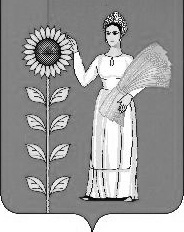 №п/пНаименование имуществаПредложение срока приватизации1Марка, модель ТС: ПАЗ 32053-70, год изготовления ТС:2008.Наименование (тип ТС): автобус для перевозки детей, категория ТС:D, идентификационный номер (VIN) XIM3205CX80005854, модель, № двигателя 523400 81012980, шасси (рама) №- отсутствует, кузов (кабина, прицеп) №XIM3205CX80005854, цвет кузова (кабины, прицепа) -желтый.1-й/2-й квартал